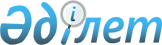 Об установлении дополнительного перечня лиц, относящихся к целевым группам населения и дополнительных мерах по социальной защите
					
			Утративший силу
			
			
		
					Постановление акимата города Павлодара Павлодарской области от 29 июня 2012 года N 967/20. Зарегистрировано Департаментом юстиции Павлодарской области 16 июля 2012 года N 12-1-188. Утратило силу постановлением акимата города Павлодара Павлодарской области от 11 октября 2013 года N 1363/5      Сноска. Утратило силу постановлением акимата города Павлодара Павлодарской области от 11.10.2013 N 1363/5.

      В соответствии с подпунктом 13) пункта 1 статьи 31 Закона Республики Казахстан от 23 января 2001 года "О местном государственном управлении и самоуправлении в Республике Казахстан", пунктом 2 статьи 5 Закона Республики Казахстан от 23 января 2001 года "О занятости населения" акимат города Павлодара ПОСТАНОВЛЯЕТ:



      1. Установить дополнительный перечень лиц, относящихся к целевым группам населения, проживающих на территории города Павлодара, следующими категориями безработных граждан:

      1) лица, имеющие ограничения в труде по справкам врачебно-консультационной комиссии;

      2) женщины старше 50 лет;

      3) мужчины старше 55 лет;

      4) молодежь до 25 лет включительно;

      5) лица, не работающие длительное время (более одного года);

      6) лица, не имеющие в семье ни одного работающего;

      7) лица, ранее не работавшие (не имеющие трудового стажа);

      8) женщины, имеющие детей в возрасте до 5 лет.



      2. Установить дополнительные меры по социальной защите безработных граждан из целевых групп населения:

      1) продлить срок участия в общественных работах лицам предпенсионного возраста (за два года до выхода на пенсию) до достижения ими пенсионного возраста;

      2) установить срок участия в общественных работах до одного года: инвалидам, лицам, имеющим ограничения в труде по справкам врачебно-консультационной комиссии, кроме лиц предпенсионного возраста (за два года до выхода на пенсию).



      3. Государственному учреждению "Отдел  занятости и социальных программ города Павлодара" осуществлять реализацию дополнительных мер по социальной защите безработных граждан, относящихся к целевым группам населения.



      4. Признать утратившим силу постановление акимата города Павлодара от 3 мая 2011 года N 892/14 "Об определении целевых групп населения и дополнительных мер по содействию их занятости и социальной защите в 2011 году" (зарегистрированное в Реестре государственной регистрации нормативных правовых актов за N 12-1-171, опубликованное в газетах "Шаһар" от 27 мая 2011 года N 13, "Версия" от 30 мая 2011 года N 21).



      5. Контроль за выполнением настоящего постановления возложить на заместителя акима города Канафину А. М.



      6. Настоящее постановление вводится в действие по истечении десяти календарных дней после дня его первого официального опубликования.      Аким города Павлодара                      О. Каиргельдинов
					© 2012. РГП на ПХВ «Институт законодательства и правовой информации Республики Казахстан» Министерства юстиции Республики Казахстан
				